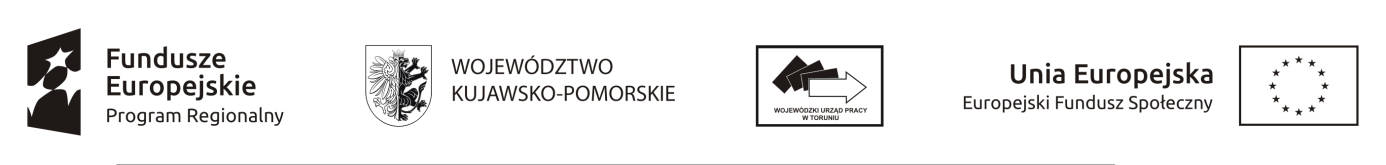 Załącznik nr 24 do Regulaminu konkursu: Oświadczenie współmałżonka wnioskodawcy

OŚWIADCZENIEwspółmałżonka wnioskodawcy

Ja………………………………………………...……………………...……(imię i nazwisko współmałżonka wnioskodawcy) zamieszkały (a)………………………….……………………………………………legitymujący (a) dowodem osobistym seria…………………………...…..nr……………… wydanym przez …………………………………….……dnia………………….. wyrażam zgodę na zaciągnięcie zobowiązania z Europejskiego Funduszu Społecznego w ramach Regionalnego Programu Operacyjnego Województwa Kujawsko-Pomorskiego, Poddziałanie 8.5.2 Wsparcie outplacementowe przez żonę/męża*………………..………………………………………………………………….……………………, dnia ………………..……….. r.(miejscowość)
								……………………………………………………								(czytelny podpis współmałżonka)







*niepotrzebne skreślić